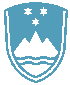 POROČILO O REDNEM INŠPEKCIJSKEM PREGLEDU NAPRAVE, KI LAHKO POVZROČIONESNAŽEVANJE OKOLJA VEČJEGA OBSEGAZavezanec:URSA SLOVENIJA d.o.o.,Naprava / lokacija:Povhova ulica 2, 8000 Novo mestoDatum pregleda:29.1.2019Okoljevarstveno dovoljenje (OVD) številka:35407-10/2006-11 z dne 17.8.2007, odločba o spremembi 35406-36/2014-10 z dne 31.3.2015,odločba o spremembi 35406-47/2015-5 z dne 21.10.2015, odločba o spremembi 35406-59/2015-8 z dne 10.2.2016Usklajenost z OVD:Pri pregledu je ugotovljeno, da zavezanec zagotavlja izvajanje predpisanih obratovalnih monitoringov emisij snovi v okolje za zrak, odpadne vode, hrup; zagotavlja predpisano ravnanje z odpadki, ki nastajajo pri obratovanju naprave in predelavi odpadkov ter ima urejeno skladiščenje odpadkov in nevarnih snovi.Glede na izkazana poročila o obratovalnem monitoringu emisij snovi v okolje ni bilo ugotovljenih preseganj mejnih vrednosti.O vseh opravljenih meritvah in o ravnanju z odpadki zavezanec pravočasno poroča.Zaključki / naslednje aktivnosti:Naslednji redni inšpekcijski pregled je predviden v skladu s planom Inšpektorata.